День Неизвестного Солдата. УРОК ПАМЯТИ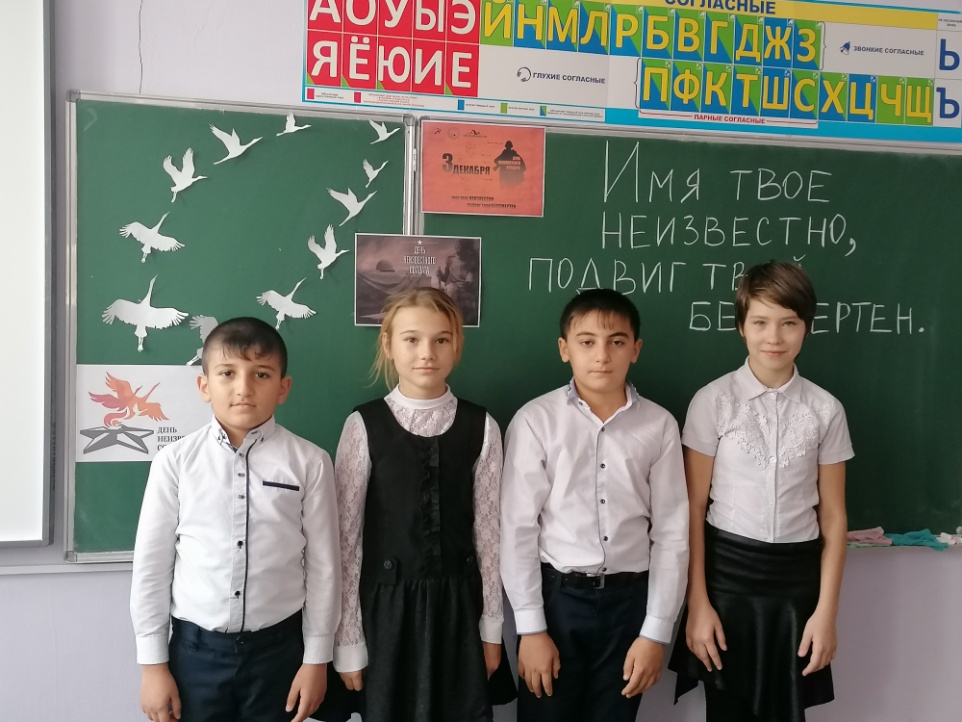 ВАХТА ПАМЯТИ 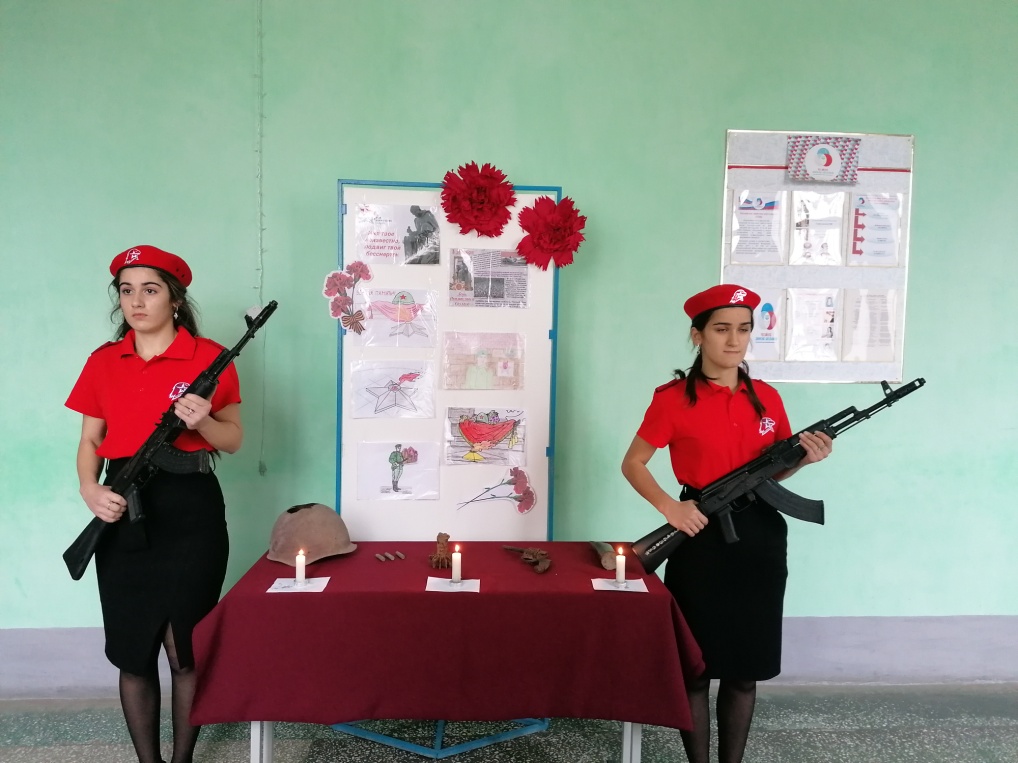 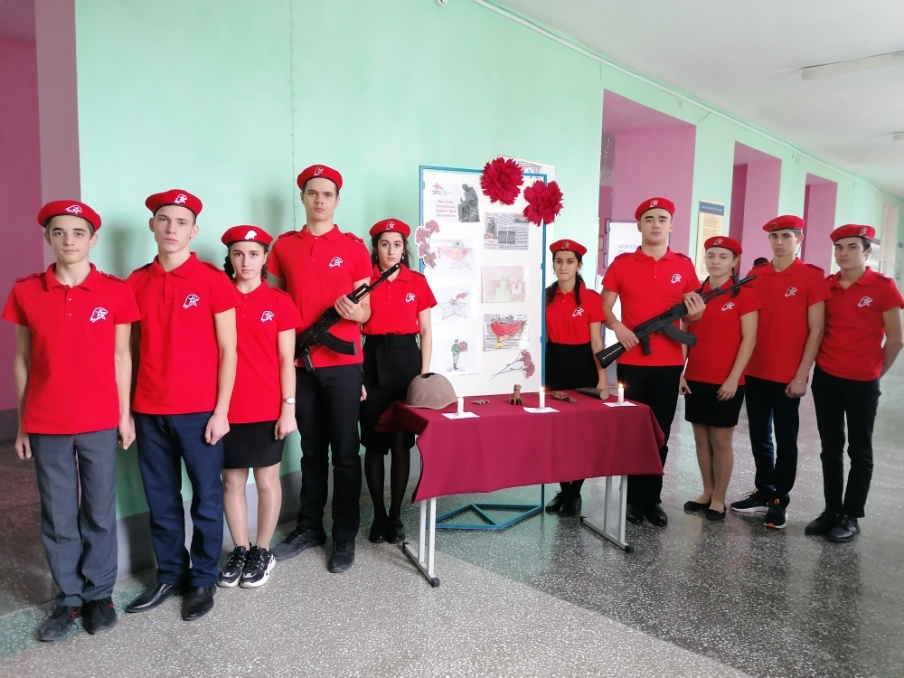 